日にち　：　平成2９年9月9日（土）集合場所　：　菰野町まなびの森集合時間　：　13：00　（13：10開始　15：30解散予定）服　　装　：　軽い作業ができる服装（汚れても良いもの）持ち物　：　水分参加費　：　500円日にち　：　平成2９年9月10日（日）集合場所　：　菰野町まなびの森集合時間　：　8：50　（9：00開始　12：00解散予定）服　　装　：　軽い作業ができる服装（汚れても良いもの）持ち物　：　水分参加費　：　500円講　師　：　森造舎　川島　潤一　氏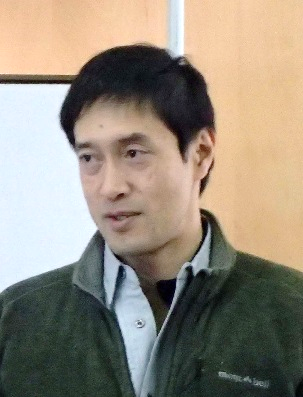 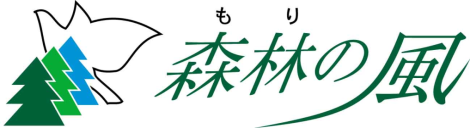 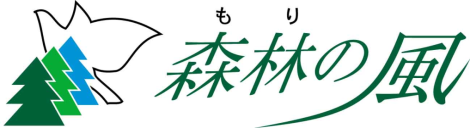 